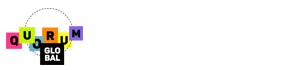 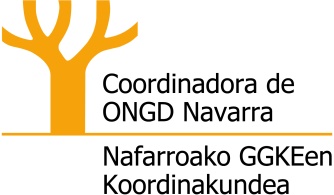 PRESENTACIÓN DE LA INICIATIVA QUORUM GLOBAL Y EL ENCUENTRO ESTATAL “ISLAS ENCENDIDAS”Quorum Global es una invitación a un diálogo amplio entre diversos colectivos y entidades sociales, desde distintos lugares del Estado español, para articular una respuesta conjunta y fuerte ante la crisis ecosocial que enfrentamos.Un diálogo entre distintas perspectivas que consideramos clave como son: la ecología, la comunicación, los derechos humanos, la economía social, el desarrollo, los feminismos o la participación política de la ciudadanía. Queremos tender puentes entre debates, propuestas e iniciativas sociales, existentes o que vayamos a emprender.Para poder encontrarnos y trabajar conjuntamente han preparado un encuentro en Málaga al que se ha llamado “Islas Encendidas” ya que hasta ahora los sectores sociales trabajábamos en nuestro sector como islas y queremos encenderlas para permitirnos vernos y encontrarnos.Lugar: Geltoki (Antigua Estación de Autobuses)Día: 20 de septiembreHora: 19:00 hPROGRAMA19:00 h Presentación Coordinadora de ONGD de Navarra19:15 h Presentación Quorum Global y Encuentro Estatal “Islas Encendidas”Maite Serrano - Directora de la Coordinadora de ONGD EstatalEnrique Quintanilla Alboreca, de FIARE Banca Etica20:00 h Dudas y debateMás información:Quorum Global:  http://quorumglobal.org/index.php?id=3 Encuentro “Islas Encendidas”: https://encuentro.quorumglobal.org/ 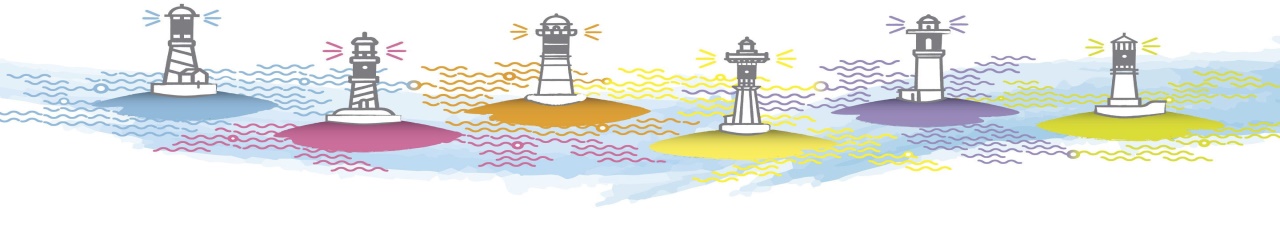 Financiado por Ayuntamiento de Pamplona 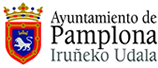 